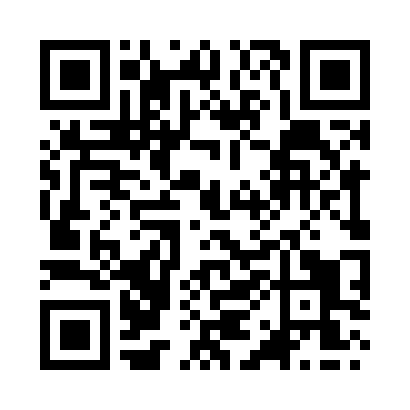 Prayer times for Carlton, North Yorkshire, UKWed 1 May 2024 - Fri 31 May 2024High Latitude Method: Angle Based RulePrayer Calculation Method: Islamic Society of North AmericaAsar Calculation Method: HanafiPrayer times provided by https://www.salahtimes.comDateDayFajrSunriseDhuhrAsrMaghribIsha1Wed3:145:261:016:128:3810:502Thu3:135:241:016:138:4010:513Fri3:125:221:016:148:4110:524Sat3:115:201:016:158:4310:525Sun3:105:181:016:168:4510:536Mon3:095:161:016:178:4710:547Tue3:085:141:016:188:4910:558Wed3:075:121:016:198:5110:569Thu3:065:101:016:218:5210:5710Fri3:055:081:016:228:5410:5811Sat3:045:061:016:238:5610:5812Sun3:035:051:016:248:5810:5913Mon3:025:031:016:258:5911:0014Tue3:015:011:016:269:0111:0115Wed3:004:591:016:279:0311:0216Thu2:594:581:016:289:0411:0317Fri2:594:561:016:299:0611:0418Sat2:584:551:016:309:0811:0419Sun2:574:531:016:309:0911:0520Mon2:564:511:016:319:1111:0621Tue2:564:501:016:329:1311:0722Wed2:554:491:016:339:1411:0823Thu2:544:471:016:349:1611:0924Fri2:544:461:016:359:1711:0925Sat2:534:451:016:369:1911:1026Sun2:534:431:016:379:2011:1127Mon2:524:421:026:379:2111:1228Tue2:524:411:026:389:2311:1229Wed2:514:401:026:399:2411:1330Thu2:514:391:026:409:2511:1431Fri2:504:381:026:419:2711:15